UTPIRSEfter seglingstävlingen "Utpirs" lördag den 29/9 kl. 18:00 bjuder trivselkommittén in till livemusik, bar, ärtsoppa med tillbehör, punsch, kaffe och kaka 100:-/person.Varmt välkomna till klubbstugan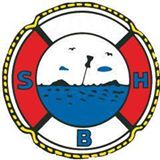 